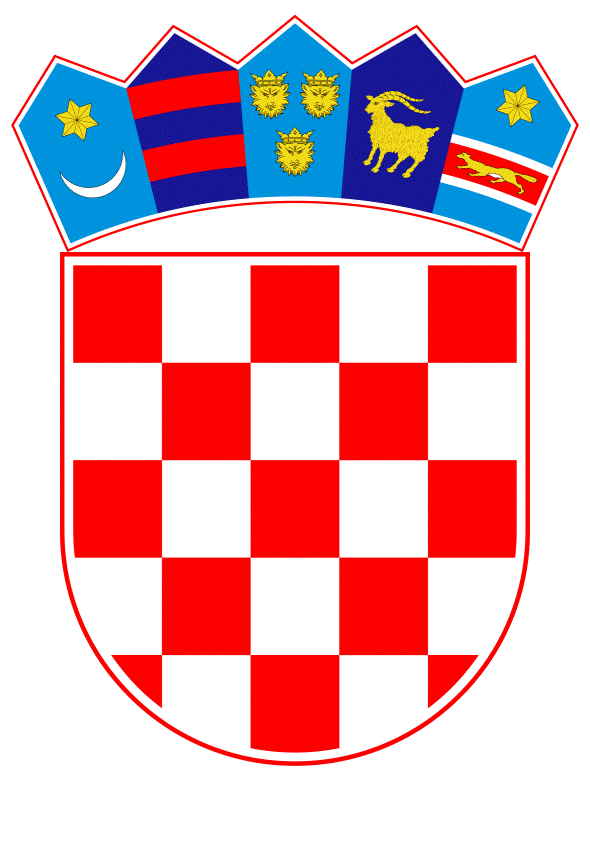 VLADA REPUBLIKE HRVATSKE								Zagreb, 26. studenoga 2019.___________________________________________________________________________PREDLAGATELJ: 	Ministarstvo zaštite okoliša i energetike___________________________________________________________________________PREDMET:	Nacrt prijedloga zakona o prestanku važenja Zakona o provedbi Uredbe (EU) 2015/757 Europskog parlamenta i Vijeća od 29. travnja 2015. o praćenju emisija ugljikova dioksida iz pomorskog prometa, izvješćivanju o njima i njihovoj verifikaciji te o izmjeni Direktive 2009/16/EZ, s Nacrtom konačnog prijedloga zakona__________________________________________________________________________Banski dvori | Trg Sv. Marka 2 | 10000 Zagreb | tel. 01 4569 222 | vlada.gov.hrMINISTARSTVO ZAŠTITE OKOLIŠA I ENERGETIKEPRIJEDLOG ZAKONA O PRESTANKU VAŽENJA ZAKONA O PROVEDBI UREDBE (EU) 2015/757 EUROPSKOG PARLAMENTA I VIJEĆA OD 29. TRAVNJA 2015. O PRAĆENJU EMISIJA UGLJIKOVA DIOKSIDA IZ POMORSKOG PROMETA, IZVJEŠĆIVANJU O NJIMA I NJIHOVOJ VERIFIKACIJI TE O IZMJENI DIREKTIVE 2009/16/EZ, S KONAČNIM PRIJEDLOGOM ZAKONAZagreb, studeni 2019.PRIJEDLOG ZAKONA O PRESTANKU VAŽENJA ZAKONA O PROVEDBI UREDBE (EU) 2015/757 EUROPSKOG PARLAMENTA I VIJEĆA OD 29. TRAVNJA 2015. O PRAĆENJU EMISIJA UGLJIKOVA DIOKSIDA IZ POMORSKOG PROMETA, IZVJEŠĆIVANJU O NJIMA I NJIHOVOJ VERIFIKACIJI TE O IZMJENI DIREKTIVE 2009/16/EZUSTAVNA OSNOVA ZA DONOŠENJE ZAKONAUstavna osnova za donošenje ovoga Zakona, sadržana je u odredbi članka 2. stavka 4. podstavka 1. Ustava Republike Hrvatske (Narodne novine, br. 85/10 – pročišćeni tekst i 5/14 – Odluka Ustavnog suda Republike Hrvatske).OCJENA STANJA I OSNOVNA PITANJA KOJA SE TREBAJU UREDITI ZAKONOM TE POSLJEDICE KOJE ĆE DONOŠENJEM ZAKONA PROISTEĆI	Zakon o provedbi Uredbe (EU) 2015/757 o praćenju emisija ugljikova dioksida iz pomorskog prometa, izvješćivanju o njima i njihovoj verifikaciji te o izmjeni Direktive 2009/16/EZ (Narodne novine, br. 61/17 i 118/18); (u daljnjem tekstu: Zakon o provedbi Uredbe (EU) 2015/757) stupio je na snagu 30. lipnja 2017. godine. Zakonom o provedbi Uredbe (EU) 2015/757 utvrđuju se nadležna tijela i zadaće istih za provedbu Uredbe (EU) 2015/757 Europskog parlamenta i Vijeća od 29. travnja 2015. o praćenju emisija ugljikova dioksida iz pomorskog prometa, izvješćivanju o njima i njihovoj verifikaciji te o izmjeni Direktive 2009/16/EZ (u daljnjem tekstu: Uredba (EU) 2015/757).Područje klimatskih promjena i zaštite ozonskog sloja u Republici Hrvatskoj regulirano je Zakonom o zaštiti zraka (Narodne novine, br. 130/11, 47/14, 61/17 i 118/18), Zakonom o provedbi Uredbe (EU) 2015/757 te Zakonom o provedbi Uredbe (EU) br. 517/2014 o fluoriranim stakleničkim plinovima i stavljanju izvan snage Uredbe (EZ) br. 842/2006 (Narodne novine, br. 61/17 i 118/18); (u daljnjem tekstu: Zakon o provedbi Uredbe (EU) br. 517/2014).	Tijekom 2018. godine usvojeno je niz novih pravnih akata Europske unije, kojima se uređuje ili mijenja područje klimatskih promjena: Direktiva 2018/410 Europskog parlamenta i Vijeća od 14. ožujka 2018. o izmjeni Direktive 2003/87/EZ radi poboljšanja troškovno učinkovitih smanjenja emisija i ulaganja za niske emisije ugljika te Odluke (EU) 2015/1814 (SL L 76, 19.3.2018.), Uredba (EU) br. 2018/841 Europskog parlamenta i Vijeća od 30. svibnja 2018. o uključivanju emisija i uklanjanja stakleničkih plinova iz korištenja zemljišta, prenamjene zemljišta i šumarstva u okvir za klimatsku i energetsku politiku do 2030. godine te o izmjeni Uredbe (EU) br. 525/2013 i Odluke br. 529/2013/EU (SL L 156, 19.6.2018), Uredba (EU) br. 2018/842 Europskog parlamenta i Vijeća od 30. svibnja 2018. o obvezujućem godišnjem smanjenju emisija stakleničkih plinova u državama članicama od 2021. do 2030. kojim se doprinosi mjerama u području klime za ispunjenje obveza u okviru Pariškog sporazuma i izmjeni Uredbe (EU) br. 525/2013 (SL L 156, 19.6.2018.) i Uredba (EU) br. 2018/1999 Europskog parlamenta i Vijeća od 11. prosinca 2018. o upravljanju energetskom unijom i djelovanjem u području klime, izmjeni uredaba (EZ) br. 663/2009 i (EZ) br. 715/2009 Europskog parlamenta i Vijeća, direktiva 94/22/EZ, 98/70/EZ, 2009/31/EZ, 2009/73/EZ, 2010/31/EU, 2012/27/EU i 2013/30/EU Europskog parlamenta i Vijeća, direktiva Vijeća 2009/119/EZ i (EU) 2015/652 te stavljanju izvan snage Uredbe (EU) br. 525/2013 Europskog parlamenta i Vijeća (SL L 328, 21.12.2018.).	S obzirom na specifičnosti područja zaštite zraka, klimatskih promjena i zaštite ozonskog sloja te uređenost zakonodavstva Europske unije koje brojnim direktivama, uredbama i odlukama jasno razgraničuje zaštitu zraka od klimatskih promjena i zaštite ozonskog sloja potrebno je izmijeniti postojeći zakonodavni okvir odvajanjem tih dviju tematskih cjelina. To je razlog zašto se pristupilo donošenju posebnog Zakona o klimatskim promjenama i zaštiti ozonskog sloja. Konačnim prijedlogom zakona o klimatskim promjenama i zaštiti ozonskog sloja preuzimaju se u potpunosti odredbe Zakona o provedbi Uredbe (EU) 2015/757 i Zakona o provedbi Uredbe (EU) br. 517/2014.	Slijedom navedenoga, potrebno je izmijeniti zakonodavni okvir koji uređuje područje klimatskih promjena i zaštite ozonskog sloja na način da se odredbe Uredbe (EU) 2015/757 prenesu u novi Zakon o klimatskim promjenama i zaštiti ozonskog sloja, a Zakon o provedbi Uredbe (EU) 2015/757 prestane važiti istoga dana kada stupa na snagu Zakon o klimatskim promjenama i zaštiti ozonskog sloja.OCJENA I IZVORI POTREBNIH SREDSTAVA ZA PROVEDBU ZAKONAZa provedbu ovoga Zakona nije potrebno osigurati dodatna financijska sredstva u državnom proračunu Republike Hrvatske.IV.	PRIJEDLOG ZA DONOŠENJE ZAKONA PO HITNOM POSTUPKU Sukladno odredbi članaka 204. Poslovnika Hrvatskoga sabora (Narodne novine, br. 81/13, 113/16, 69/17 i 29/18), predlaže se donošenje ovoga Zakona po hitnom postupku s obzirom da se radi o osobito opravdanim razlozima. 	Osobito opravdan razlog za donošenje ovoga Zakona po hitnom postupku je usklađivanje s posebnim propisom kojim se uređuje područje klimatskih promjena i zaštite ozonskog sloja, a koji stupa na snagu 1. siječnja 2020. godine. Naime, novi Zakon o klimatskim promjenama i zaštiti ozonskog sloja preuzima sve odredbe iz Zakona o provedbi Uredbe (EU) 2015/757 te je nužno donijeti ovaj Zakon o prestanku važenja Zakona o provedbi Uredbe (EU) 2015/757 koji stupa na snagu istoga dana kao i Zakon o klimatskim promjenama i zaštiti ozonskog sloja.	Također, sam obuhvat ovoga Zakona odnosi se isključivo na prestanak važenja propisa čije se odredbe sada reguliraju novim propisom, što opravdava skraćeni postupak donošenja. KONAČNI PRIJEDLOG ZAKONA O PRESTANKU VAŽENJA ZAKONA O PROVEDBI UREDBE (EU) 2015/757 EUROPSKOG PARLAMENTA I VIJEĆA OD 29. TRAVNJA 2015. O PRAĆENJU EMISIJA UGLJIKOVA DIOKSIDA IZ POMORSKOG PROMETA, IZVJEŠĆIVANJU O NJIMA I NJIHOVOJ VERIFIKACIJI TE O IZMJENI DIREKTIVE 2009/16/EZČlanak 1.Danom stupanja na snagu ovoga Zakona prestaje važiti Zakon o provedbi Uredbe (EU) 2015/757 Europskog parlamenta i Vijeća od 29. travnja 2015. o praćenju emisija ugljikova dioksida iz pomorskog prometa, izvješćivanju o njima i njihovoj verifikaciji te o izmjeni Direktive 2009/16/EZ (Narodne novine, br. 61/17 i 118/18).Članak 2.Ovaj Zakon objavit će se u Narodnim novinama, a stupa na snagu 1. siječnja 2020. godine.O B R A Z L O Ž E N J EUz članak 1.Ovim člankom se određuje svrha donošenja ovoga Zakona, a to je prestanak važenja Zakona o (EU) 2015/757 Europskog parlamenta i Vijeća od 29. travnja 2015. o praćenju emisija ugljikova dioksida iz pomorskog prometa, izvješćivanju o njima i njihovoj verifikaciji te o izmjeni Direktive 2009/16/EZ.Uz članak 2.Ovim se člankom određuje stupanje na snagu Zakona. Materija Zakona o provedbi Uredbe (EU) 2015/757, koja prestaje važiti ovim Zakonom, preuzima se novim Zakonom o klimatskim promjenama i zaštiti ozonskog sloja te istodobno trebaju stupiti na snagu.